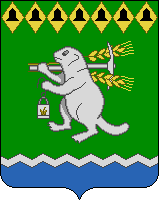 Администрация Артемовского городского округа ПОСТАНОВЛЕНИЕОт	            № Об утверждении Положения об общественных инспекциях и группах общественного контроля Артемовского городского округа В соответствии с Федеральными законами от 06.10.2003 № 131-ФЗ              «Об общих принципах организации местного самоуправления в Российской Федерации», от 21.07.2014 № 212-ФЗ «Об основах общественного контроля в Российской Федерации», законом Свердловской области от 19.12.2016                           № 151-ОЗ «Об общественном контроле в Свердловской области» руководствуясь статьями 30, 31 Устава Артемовского городского округа, ПОСТАНОВЛЯЮ:1. Утвердить Положение об общественных инспекциях и группах общественного контроля Артемовского городского округа. 2. Опубликовать настоящее постановление в газете «Артемовский рабочий» и разместить на официальном сайте Артемовского городского округа в информационно-телекоммуникационной сети «Интернет». 3. Контроль за исполнением постановления возложить на первого заместителя главы Администрации Артемовского городского округа Черемных Н.А.Глава Артемовского городского округа                                   А.В. СамочерновЛИСТ СОГЛАСОВАНИЯпроекта постановления Администрации Артемовского городского округаОб утверждении Положения об общественных инспекциях и группах общественного контроля Артемовского городского округа Постановление направить: - в структурные подразделения, функциональные (отраслевые) органы Администрации Артемовского городского округа;- в органы местного самоуправления Артемовского городского округа.Приложение к постановлениюАдминистрации Артемовского городского округа                      от ____________ № _________Положение об общественных инспекциях и группах общественного контроля Артемовского городского округа1. Настоящее Положение определяет полномочия, порядок организации и деятельности общественных инспекций и групп общественного контроля в муниципальном образовании городской округ город Сургут.2. Общественные инспекции и группы общественного контроля осуществляют общественный контроль в целях содействия соблюдению законодательства, защиты прав и свобод человека и гражданина, учета общественных интересов в отдельных сферах общественных отношений во взаимодействии с Администрацией города и её структурными подразделениями, в компетенцию которых входит осуществление муниципального контроля за деятельностью органов и (или) организаций, в отношении которых осуществляется общественный контроль (далее – орган муниципального контроля).3. В своей деятельности общественные инспекции и группы общественного контроля руководствуются Конституцией Российской Федерации, федеральными законами и законами Ханты-Мансийского автономного округа – Югры, иными нормативными правовыми актами, муниципальными правовыми актами города, а также настоящим Положением.4. Общественные инспекции, группы общественного контроля при осуществлении общественного контроля во взаимодействии с органом муниципального контроля осуществляют следующие полномочия:1) вносят предложения Администрации города о проведении мероприятий по контролю и проверок в соответствии с законодательством;2) принимают участие в совместных мероприятиях по контролю и проверках в случаях, если это не противоречит законодательству;3) информируют орган муниципального контроля о несоблюдении законодательства, нарушении прав и свобод человека и гражданина;4) пользуются правами, предусмотренными частью 2 статьи 10 Федерального закона от 21.07.2014 № 212-ФЗ «Об основах общественного контроля в Российской Федерации».5. Общественные инспекции и группы общественного контроля создаются решением общественного совета города Сургута или иного общественного совета, созданного при Главе города или Администрации города, (далее - субъект общественного контроля) из числа граждан, добровольно изъявивших желание войти в состав общественной инспекции, группы общественного контроля.3.2. Общественные инспекции создаются для осуществления общественного контроля во взаимодействии с органом муниципального контроля в нескольких сферах общественных отношений.6. Группы общественного контроля создаются для осуществления общественного контроля во взаимодействии с органом муниципального контроля в одной сфере общественных отношений.7.  Информация о намерении создать общественную инспекцию или группу общественного контроля, их планируемом составе размещается соответствующим субъектом общественного контроля на официальном портале Администрации города не позднее чем за 20 рабочих дней до дня принятия решения о создании общественной инспекции или  группы общественного контроля.8. Членом общественной инспекции, группы общественного контроля может быть гражданин Российской Федерации, достигший возраста восемнадцати лет, добровольно изъявивший желание вести общественную работу в качестве члена общественной инспекции, группы общественного контроля, за исключением лиц, которые в соответствии с действующим законодательством не могут входить в состав субъекта общественного контроля.9. Письменные заявления граждан о желании войти в состав общественной инспекции, группы общественного контроля направляются соответствующему субъекту общественного контроля в течение десяти рабочих дней со дня размещения информации, указанной в пункте 3.4 настоящего Положения.К заявлению гражданина прилагаются следующие документы:1) копия документа, удостоверяющего личность гражданина;2) сведения о гражданине, включающие в себя биографическую справку, информацию о профессии,  месте работе, об имеющемся опыте работы в сфере защиты прав граждан.10. В течение 20 рабочих дней после окончания приема заявлений граждан о желании войти в состав общественной инспекции, группы общественного контроля, субъект общественного контроля:1) рассматривает поступившие заявления и прилагаемые документы;2) в случае если количество граждан, желающих войти в состав общественной инспекции или группы общественного контроля, превышает их планируемый состав, проводит голосования по предложенным кандидатурам. В этом случае, в состав создаваемой общественной инспекции, группы общественного контроля включаются граждане, набравшие наибольшее количество голосов.3) принимает решение о создании общественной инспекции или группы общественного контроля и формировании их составов.11. Решение о создании общественной инспекции или группы общественного контроля, формировании их составов принимается на заседании субъекта общественного контроля и оформляется протоколом.12. Общественные инспекции и группы общественного контроля осуществляют свою деятельность в соответствии с регламентом общественной инспекции, группы общественного контроля, утверждаемым субъектом общественного контроля, создавшим соответствующую инспекцию (группу).13. Регламент общественной инспекции, группы общественного контроля устанавливает вопросы внутренней организации и порядка их деятельности, в том числе:- проведения заседаний общественной инспекции, группы общественного контроля и их периодичность;- подготовки и рассмотрения вопросов на заседании общественной инспекции, группы общественного контроля;- принятия и оформления решений общественной инспекции, группы общественного контроля.14. Полномочия члена общественной инспекции, группы общественного контроля прекращаются при наличии одного из следующих оснований:- письменное заявление члена о выходе из состава общественной инспекции, группы общественного контроля, направленное в адрес субъекта общественного контроля, создавшего соответствующую инспекцию (группу);- нарушение требований Федерального закона от 21.07.2014 № 212-ФЗ «Об основах общественного контроля в Российской Федерации», настоящего Положения, регламента общественной инспекции, группы общественного контроля;- вступление в законную силу решения суда о признании члена общественной инспекции, группы общественного контроля недееспособным или ограниченно дееспособным;- смерть члена общественной инспекции, группы общественного контроля или вступление в законную силу решения суда, которым гражданин объявлен умершим.15. Решение о прекращении полномочий члена общественной инспекции, группы общественного контроля принимается большинством голосов на заседании субъекта общественного контроля, создавшим соответствующую инспекцию (группу).16. В течение 3 рабочих дней после создания общественной инспекции, группы общественного контроля соответствующим субъектом общественного контроля в Администрацию города направляется информация, содержащая:- перечень лиц, вошедших в общественную инспекцию, группу общественного контроля;- вид (виды) муниципального контроля, при проведении которого планируется участие общественных инспекций, групп общественного контроля.17. С целью инициирования мероприятий по контролю, внеплановой проверки со своим участием общественная инспекция или группа общественного контроля направляет в орган муниципального контроля обращение с указанием объекта мероприятия по контролю и основания проведения мероприятия по контролю или внеплановой проверки,  предусмотренного законодательством Российской Федерации. Орган муниципального контроля в течение 30 дней со дня регистрации обращения рассматривает его и письменно информирует о принятом решении о проведении  мероприятия по контролю, внеплановой проверки или отказе в их проведении.18. Для принятия участия в плановой проверке, общественная инспекция или группа общественного контроля направляет орган муниципального контроля обращение о своем намерении принять участие в проведении проверки не позднее чем за 15 рабочих дней до начала месяца, в котором запланирована проверка. Орган муниципального контроля города в течение 30 дней со дня регистрации обращения, но не менее чем за 3 рабочих дня до дня проведения плановой проверки письменно информирует общественную инспекцию или группу общественного контроля о возможности участия в плановой проверке. 19. Общественной инспекции или группе общественного контроля отказывается в проведении мероприятия по контролю с их участием, внеплановой проверки с их участием или в участии в плановой проверке в следующих случаях:- отсутствие оснований проведения мероприятия по контролю, внеплановой проверки, предусмотренных законодательством Российской Федерации;- нарушение срока направления обращения, установленного пунктом 5.3 настоящего Положения.20. Орган муниципального контроля уведомляет лицо, в отношении которого будет проводиться мероприятие по контролю или проверка, об участии в мероприятии (проверке) общественной инспекции или группы общественного контроля не позднее чем за 3 рабочих дня до дня проведения мероприятия по контролю (проверки).21. В процессе участия в мероприятии по контролю или проверке, проводимых органом муниципального контроля, члены общественной инспекции или группы общественного контроля обязаны:- соблюдать требования Федерального закона от 21.07.2014 № 212-ФЗ «Об основах общественного контроля в Российской Федерации, федеральных законов,  законов Ханты-Мансийского автономного округа – Югры, иных нормативных правовых актов, муниципальных правовых актов города, регулирующих порядок проведения мероприятий по контролю и проверок, настоящего Положения, регламента общественной инспекции, группы общественного контроля;- не препятствовать осуществлению текущей деятельности объектов муниципального контроля;- не препятствовать осуществлению полномочий органа муниципального контроля.22. Члены общественной инспекции, группы общественного контроля несут ответственность за  нарушение Порядка взаимодействия с органами муниципального контроля при осуществлении общественного контроля в соответствии с федеральным законодательством.ДолжностьФамилия и инициалыСроки и результаты согласованияСроки и результаты согласованияСроки и результаты согласованияДата поступления на согласованиеДатасогласованияЗамечание иподписьПервый заместитель главы Администрации Артемовского городского  округаЧеремных Н.А.Заместитель главы Администрации Артемовскогогородского  округа по социальным вопросамТемченков С.Б.Заместитель главы Администрации Артемовскогогородского  округа по городскому хозяйству и строительствуМиронов А.И.Заведующий юридическим отделомПономарева Е.В.Заведующий  организационным отделомСуворова М.Л.